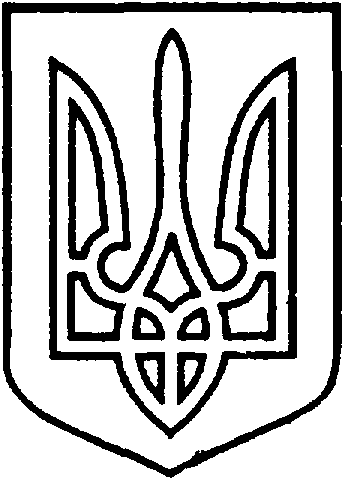 СЄВЄРОДОНЕЦЬКА МІСЬКА ВІЙСЬКОВО-ЦИВІЛЬНА АДМІНІСТРАЦІЯСЄВЄРОДОНЕЦЬКОГО РАЙОНУ  ЛУГАНСЬКОЇ  ОБЛАСТІРОЗПОРЯДЖЕННЯкерівника Сєвєродонецької міської  військово-цивільної адміністрації25 січня2022 року                                                              №171Про затвердження передавального акту майна, активів та зобов’язань від Чабанівської загальноосвітньої школи І-ІІ ступенів до правонаступника – середньої загальноосвітньої школи І-ІІІ ступенів №20 міста Сєвєродонецька  Луганської областіКеруючись пунктом 15 частини 1 та пунктом 5 частини третьої статті 4, пунктом 8 частини третьої статті 6 Закону України «Про військово- цивільні адміністрації», статтею 26 Закону України «Про місцеве самоврядування в Україні», статтями 104-107 Цивільного кодексу України, статтями 25,66 Закону України «Про освіту», статтями 32,37 Закону України «Про повну загальну середню освіту», Законом України «Про державну реєстрацію юридичних осіб , фізичних осіб –підприємців та громадських формувань», з метою оптимізації управління об’єктом комунальної власності Сєвєродонецької міської територіальної громади, що надає освітні послуги, та видатків на його утримання, враховуючи результати  публічного громадського обговорення, на виконання розпорядження керівника Сєвєродонецької міської військово-цивільної адміністрації Сєвєродонецького району Луганської області від 22.06.2021 № 1006 «Про реорганізацію юридичної особи – Чабанівська загальноосвітня школа І-ІІ ступенів Новоайдарської районної ради Луганської області»,ЗАТВЕРДИТИ передавальний акт майна, активів та зобов’язань від Чабанівської загальноосвітньої школи І-ІІ ступенів Новоайдарської районної ради Луганської області (код ЄДРПОУ 34302053) до правонаступника – середньої загальноосвітньої школи І-ІІІ ступенів №20 міста Сєвєродонецька Луганської області (код ЄДРПОУ21756185), та прийняти майно Чабанівської загальноосвітньої школи І-ІІ ступенів Новоайдарської районної ради Луганської областізгідно з передавальним актом (додається).2 Комісії з реорганізації вжити необхідні заходи щодо державної реєстрації припинення Чабанівської загальноосвітньої школи І-ІІ ступенів Новоайдарської районної ради Луганської області (код ЄДРПОУ 34302053) в результаті реорганізації шляхом приєднання до середньої загальноосвітньої школи І-ІІІ ступенів №20 міста Сєвєродонецька Луганської області (код ЄДРПОУ21756185).3.	Дане розпорядження підлягає оприлюдненню.4.	Контроль за виконанням цього розпорядження покласти на                   заступника керівника Сєвєродонецької міської військово-цивільної адміністрації Олега КУЗЬМІНОВА.Керівник Сєвєродонецької міськоївійськово-цивільної адміністрації			Олександр СТРЮКДодатокдо розпорядження керівникаСєвєродонецької міськоївійськово-цивільної адміністраціївід 25 січня 2022р. № 171ПЕРЕДАВАЛЬНИЙ  АКТМАЙНА, АКТИВІВ ТА ЗОБОВ’ЯЗАНЬ  ВІД ЧАБАНІВСЬКОЇ ЗАГАЛЬНОСВІТНЬОЇ ШКОЛИІ-ІІ СТУПЕНІВ ДО ПРАВОНАСТУПНИКА СЕРЕДНЬОЇ ЗАГАЛЬНООСВІТНЬОЇ ШКОЛИ І-ІІІ СТУПЕНІВ  №20 МІСТА СЄВЄРОДОНЕЦЬКА ЛУГАНСЬКОЇ ОБЛАСТІ_______________ 2022 рокуМи, що нижче підписалися, комісія з реорганізації, яка створена розпорядженням керівника Сєвєродонецької міської військово-цивільної адміністрації «Про реорганізаціююридичної особи- Чабанівськазагальноосвітня школа І-ІІ ступенів Новоайдарської районної ради Луганської області» від 22.06.2021 року № 1006 у складі:Голова комісії:Директор Чабанівської загальноосвітньої школи І-ІІ ступенів Новоайдарської районної ради Луганської області – Н.С.МАТВІЄВСЬКА;      Заступник голови комісії:Заступник керівника Сєвєродонецької міської військово-цивільної адміністрації Сєвєродонецького району Луганської області –О.Ю.КУЗЬМІНОВ;Заступник голови комісії:Головний бухгалтер централізованої бухгалтерії Управління освіти Сєвєродонецької міської військово-цивільної адміністрації Сєвєродонецького району Луганської області – Н.П.НОСКОВА;Члени комісії:ВОЛЧЕНКО Лариса Петрівна; ДЕМЕНТ’ЄВА Наталія Миколаївна; ОЛІЙНИК Тетяна Валеріївна; ЧАПЛАЙ Наталія Олександрівна, СОКОЛЕНКО Олена Григорівна; ТКАЧУК Ірина Степанівна; СЕРДЮКОВА Олена Євгенівна; ШОРОХОВА Юлія Сергіївна; ПОЛЯКОВА Елла Олександрівна; КОЧЕРГА Олександр Іванович; КІНАЛЬ Костянтин Михайловичкеруючись пунктом 15 частини 1 та пунктом 5 частини третьої статті 4, пунктом 8 частини третьої статті 6 Закону України «Про військово- цивільні адміністрації», статтею 26 Закону України «Про місцеве самоврядування в Україні», статтями 104-107 Цивільного кодексу України, статтями 25,66 Закону України «Про освіту», статтями 32,37 Закону України «Про повну загальну середню освіту», Законом України «Про державну реєстрацію юридичних осіб, фізичних осіб –підприємців та громадських формувань», склала цей акт про таке:Все майно, активи та зобов’язання Чабанівської загальноосвітньої школи І-ІІ ступенів Новоайдарського району Луганської області   балансовою вартістю 370569,88(триста сімдесят тисяч п’ятсот шістдесят дев’ять) грн  88 коп. (згідно з додатком ) після її припинення в результаті реорганізації шляхом приєднання переходять до правонаступника середньої загальноосвітньої школи І-ІІІ ступенів №20 міста Сєвєродонецька Луганської області, а саме:основні засоби – 147778,35 грн;інші необоротні матеріальні акти – 41966,39 грнмалоцінні необоротні матеріальні активи – 148774,82 грн;малоцінні та швидкозношувальні предмети – 3200,00 грн;паливно – мастильні матеріали – 5313,32 грн;запасні частини – 23537,00 грн;дебіторська заборгованість – 0 грн;кредиторська заборгованість – 0 грнКомісією з реорганізації вчинено всі передбачені чинним законодавством України дії стосовно порядку  припинення юридичної  особи.Голова комісії:			____________ Н.С.МАТВІЄВСЬКАЗаступник голови комісії:	____________ О.Ю.КУЗЬМІНОВЗаступник голови комісії:	____________ Н.П.НОСКОВАЧлени комісії: 			____________Л.П.ВОЛЧЕНКО					____________ Н.М.ДЕМЕНТ’ЄВА					____________ Т.В.ОЛІЙНИК 					____________ Н.О.ЧАПЛАЙ 					____________ О.Г.СОКОЛЕНКО 					____________ І.С.ТКАЧУК 					____________ О.Є. СЕРДЮКОВА					____________ Ю.СШОРОХОВА 					____________ Е.О.ПОЛЯКОВА 					____________ О.І. КОЧЕРГА					____________ К.М. КІНАЛЬ